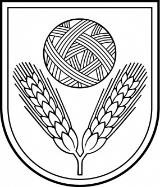 Rēzeknes novada pašvaldībaKaunatas vidusskolaReģ. Nr. 4213901076Rāznas iela 17, Kaunata, Kaunatas pagasts, Rēzeknes novads, LV – 4622 tālr.: 64667253, fakss 64667253, e -pasts kaunata@saskarsme.lvIEKŠĒJIE NOTEIKUMIKAUNATAS VIDUSSKOLĀ28 .11.2023.		Nr.3.14/2Iekšējās kārtības noteikumiIzdoti saskaņā ar Vispārējās izglītības likuma 10. panta trešās daļas 2. punktu un Ministru kabineta 2023. gada 22. augusta noteikumu 	Nr. 474 “Kārtība, kādā nodrošināma izglītojamo profilaktiskā veselības aprūpe, pirmā palīdzība un drošība izglītības iestādēs un to organizētajos pasākumos” 15. punktuVispārīgie jautājumiKaunatas vidusskolas (turpmāk – izglītības iestāde) iekšējās kārtības noteikumi ir izdoti, ievērojot Izglītības likumu, Vispārējās izglītības likumu, Bērnu tiesību aizsardzības likumu, Ministru kabineta 2023. gada 22. augusta noteikumu Nr. 474 “Kārtība, kādā nodrošināma izglītojamo profilaktiskā veselības aprūpe, pirmā palīdzība un drošība izglītības iestādēs un to organizētajos pasākumos” 15. punktu un izglītības iestādes nolikumu (turpmāk – noteikumi).Noteikumi ir attiecināmi arī uz izglītības iestādes apmeklētājiem, kā arī uz izglītības iestādes administrāciju, pedagogiem un atbalsta personālu (turpmāk – darbinieki). Noteikumi ir izglītības iestādes darba kārtības noteikumu neatņemama sastāvdaļa.Noteikumu ievērošana nodrošina izglītojamo drošību un viņu tiesību ievērošanu.Noteikumi nosaka:izglītojamo uzvedības noteikumus izglītības iestādē, tās teritorijā un izglītības iestādes organizētajos pasākumos;alkohola, cigarešu, narkotisko, toksisko un psihotropo vielu, gāzes baloniņu, gāzes pistoļu, šaujamieroču un auksto ieroču iegādāšanās, lietošanas, glabāšanas un realizēšanas aizliegumu izglītības iestādē un tās teritorijā;atbildību par iekšējās kārtības noteikumu neievērošanu;citus jautājumus, kurus izglītības iestāde uzskata par būtiskiem.Izglītojamie un viņu vecāki ar noteikumiem tiek iepazīstināti katra mācību gada sākumā – septembrī, iepazīšanos apstiprinot ar savu parakstu. Izglītojamos, kuri iestājās izglītības iestādē mācību gada laikā, ar noteikumiem iepazīstina iestāšanās brīdī. Izglītojamo iepazīstināšanu ar iekšējās kārtības noteikumiem reģistrē klases vai grupas žurnālā. Izglītojamais atbilstoši spējām un prasmēm to apliecina ar ierakstu "iepazinos", norādot datumu un parakstu.Apmeklētāji ar noteikumiem iepazīstas izglītības iestādes vestibilā pie ziņojuma dēļa. Noteikumi ir publicēti arī izglītības iestādes mājas lapā. Darbinieki ar noteikumiem tiek iepazīstināti vienlaikus ar darba tiesisko attiecību uzsākšanu izglītības iestādē.Izglītojamie, viņu vecāki un izglītības iestādes darbinieki katru gadu septembrī iepazīstas ar izglītības iestādes galvenajām prioritātēm, mērķiem un uzdevumiem, savas kompetences ietvaros atbild par to īstenošanu un izglītības iestādes turpmākās attīstības veicināšanu.Izglītojamo uzņemšanu, pārcelšanu un atskaitīšanu no izglītības iestādes nosaka attiecīgie Ministru kabineta noteikumi par kārtību, kādā izglītojamie tiek uzņemti vispārējās izglītības iestādēs un atskaitīti no tām, un obligātajām prasībām pārcelšanai uz nākamo klasi.Izglītības procesa organizācija un saistītie noteikumiMācību gada sākumu, semestrus, brīvlaikus un mācību gada beigas nosaka Ministru kabineta noteikumi par attiecīgā mācību gada sākuma un beigu laiku.Mācības izglītības iestādē notiek piecas dienas nedēļā. Interešu izglītības nodarbības un ārpusstundu pasākumi notiek arī brīvdienās.Mācību process izglītības iestādē sākas plkst. 8.45.Izglītojamie izglītības iestādē ierodas tā, lai līdz mācību stundu sākumam pienācīgi sagatavotos stundai.Izglītojamie novieto virsdrēbes garderobē. Atrasties izglītības iestādes telpās virsdrēbēs ir aizliegts.Izglītības iestādes garderobe darbojas no plkst. 8.30 līdz 16.00.Izglītības iestādē ir noteikts stundu un starpbrīžu ilgums.Mācību stundu grafiks pamatizglītības programmās un vidējās izglītības programmās (plkst.):mācību stunda 8.45 – 9.25mācību stunda: 9.30 – 10.10;16.3.	mācību stunda: 10.15 – 10.55;16.4.	mācību stunda: 11.10 – 11.50;16.5.	mācību stunda: 12.05 – 12.45;16.6.	mācību stunda: 13.00 – 13.40;16.7.	mācību stunda: 13.50 – 14.30;16.8.	mācību stunda: 14.35 – 15.15.16.9.	mācību stunda: 15.20 - 16.00Stundas notiek pēc mācību stundu saraksta, kurā norādīts mācību priekšmets, stundas norises laiks un vieta.Par mācību stundu saraksta izmaiņām tiek paziņots informācijas stendos. Izglītojamie iepazīstas ar informāciju pirms iziešanas no izglītības iestādes.Mācību stundas 1.-12. klasēs notiek pēc kabinetu sistēmas, proti, mācību stunda notiek konkrēti tam paredzētā mācību kabinetā. Kabinetu izkārtojumu nodrošina atbildīgais direktora vietnieks.Interešu izglītības, fakultatīvu un pagarināto grupu nodarbības notiek pēc direktora apstiprināta nodarbību saraksta.Izglītojamajiem ir iespēja apmeklēt konsultācijas visos mācību priekšmetos. Konsultāciju saraksts atrodas informācijas stendā.Pirmssvētku dienās vai citos objektīvos gadījumos ar direktora rīkojumu var mainīt mācību stundu, konsultāciju, fakultatīvo vai interešu izglītības nodarbību grafikus un norises laiku.Izglītības iestādes ārpusstundu pasākumi notiek:   1.– 6. klasēm – līdz plkst.18.00;   7. – 8. klasēm – līdz plkst.20.00;    9. – 12. klasēm – līdz plkst.22.00;Klases pasākumu laiks un saturs tiek saskaņoti ar atbildīgo direktora vietnieku. Klases pasākumu laikā par kārtību telpās atbild izglītojamie un klases audzinātājs. Pēc pasākuma klases telpa tiek sakārtota.Starpbrīžos izglītojamiem aizliegts atrasties klases telpā bez pedagoga uzraudzības.Izglītības iestādē darbojas medpunkts. Medpunkta darba laiks: plkst. 8.00 – 13.00.Izglītības iestādē strādā bibliotēka un lasītava. Bibliotēkas darba laiks:8.00-14.30. Lasītavas daba laiks: plkst. 8.00 – 14.00.Izglītojamiem ir pieejama ēdnīca izglītības iestādē. Uz pusdienām izglītojamie dodas noteiktajā laikā kopā ar iepriekšējās mācību stundas (nodarbības) pedagogu vai klases audzinātāju.Izglītības iestādes ēdnīcā 4.–12.klašu izglītojamie veic pašapkalpošanos (saņemot pusdienas, aiznesot lietotos traukus).Lai nodrošinātu izglītojamā likumiskos pienākumus attiecībā uz izglītības ieguvi, kā arī izglītības procesu un iekšējo kārtību, izglītības iestāde ir tiesīga ierobežot izglītojamā tiesības uz iziešanu ārpus mācību iestādes telpām, slēdzot izglītības iestādes ārdurvis (pamatojums: Satversmes 116.pants, Izglītības likuma 54. pants un Bērnu tiesību aizsardzības likuma 4.nodaļa), izņemot noteikumos noteiktos gadījumos saskaņā ar izglītības iestādes darbinieka atļauju.Izņēmuma gadījumā, tai skaitā slimības dēļ, izglītojamais drīkst atstāt izglītības iestādi pirms noteiktā stundu beigu laika ar medmāsas un klases audzinātāja vai izglītības iestādes vadības pārstāvja atļauju, informējot par to vecākus (likumisko pārstāvi).Izglītojamo tiesībasIzglītības iestādes izglītojamajiem ir tiesības iegūt kvalitatīvu pamatizglītību un vidējo izglītību, kā arī piedalīties ārpusstundu aktivitātēs, interešu izglītības programmās un visos citos izglītības iestādes organizētajos pasākumos.Izglītojamajiem ir tiesības uz netraucētu mācību darbu stundās un izvēlētajās ārpusstundu nodarbībās.Izglītojamie ir tiesīgi izmantot visus izglītības iestādes resursus izglītības iegūšanai, tai skaitā izglītības iestādes telpas, bibliotēkas, lasītavas, citas informācijas krātuves un mācību līdzekļus. Mācību gada laikā izglītojamajiem ir tiesības pēc stundām izmantot izglītības iestādes bezmaksas internetu mācību un komunikāciju nolūkos, lai veicinātu integrēšanos elektronisko saziņas līdzekļu vidē.Izglītojamajiem ir tiesības saņemt motivētu savu zināšanu novērtējumu saskaņā ar izglītības iestādes iekšējiem noteikumiem „Izglītojamo mācību sasniegumu vērtēšanas kārtība”, saņemt no pedagogiem savlaicīgu informāciju par pārbaudes darbiem un citiem ar izglītības procesu saistītiem jautājumiem.Izglītojamie ir tiesīgi pēc izvēles nodarboties izglītības iestādes interešu izglītības programmās, pulciņos un kolektīvos, mācību priekšmetu fakultatīvos, kā arī piedalīties citos ārpusstundu izglītības iestādes piedāvātos pasākumos.Izglītojamajiem ir tiesības nodarboties ar mācību pētniecisko darbu, saņemot nepieciešamus paskaidrojumus, konsultācijas un atbalstu no vadības un pedagogiem pētnieciskā darba gaitā.Saņemt izglītības iestādes pedagogu konsultācijas visos mācību priekšmetos.Izglītojamie ir tiesīgi brīvi izteikt un aizstāvēt savas domas un uzskatus, paust attieksmi par izglītības iestādes darba organizāciju, izglītības procesu un izteikt priekšlikumus izglītības iestādes dzīves pilnveidošanai, apspriest radušās problēmas ar pedagogiem un izglītības iestādes vadību.Aizstāvēt savas tiesības, izmantojot izglītības iestādes pašpārvaldes institūcijas.Piedalīties izglītības iestādes sabiedriskajā dzīvē, Izglītības iestādes padomes un izglītojamo pašpārvaldes darbā atbilstoši to reglamentiem.Pārstāvēt izglītības iestādi dažāda mēroga pasākumos, konkursos, olimpiādēs.Izglītojamajiem ir tiesības uz dzīvībai un veselībai drošiem apstākļiem izglītības iestādē un tās organizētajos pasākumos.Izglītojamie ir tiesīgi saņemt bezmaksas profilaktisko veselības aprūpi un neatliekamo medicīnisko palīdzību normatīvajos aktos noteiktajā apmērā.Nepieciešamības gadījumā izglītojamiem, vecākiem un pedagogiem ir tiesības vērsties pie izglītības iestādes atbalsta personāla: sociālā pedagoga, izglītības psihologa vai logopēda.Izglītojamajiem ir tiesības starpbrīžos izmantot izglītības iestādes ēdnīcas telpas, ievērojot kārtību, higiēnas prasības un ēšanas kultūru un saudzīgu attieksmi pret ēdnīcas telpu inventāru.Izglītojamo pienākumiIzglītojamo pienākumi ir:mācīties atbilstoši savām spējām, cenšoties uzlabot savu sniegumu;ievērot Iekšējās kārtības noteikumus;ar cieņu izturēties pret valsti un sabiedrību, valsts un izglītības iestādes simboliku un atribūtiku;ievērot pārējo izglītojamo tiesības uz netraucētu izglītības ieguvi;būt pieklājīgam saskarsmē ar citiem izglītojamajiem, darbiniekiem un iestādes apmeklētājiem;izpildīt izglītības iestādes darbinieku likumīgās prasības;nekavējoties informēt izglītības iestādes darbiniekus, ja izglītojamais kādas personas darbībā saskata draudus savai vai citu personu drošībai;saudzīgi izturēties pret iestādes īpašumu un, ja izglītojamais ar savu rīcību nodarījis materiālos zaudējumus, atlīdzināt tos;ievērot tīrību iestādē un sanitāri higiēniskās prasības koplietošanas telpās (piemēram, tualetēs, dušās);rūpēties par savu veselību, tai skaitā ievērot personīgo higiēnu;ievērot ugunsdrošības, ceļu satiksmes noteikumus un drošības tehnikas noteikumus mācību priekšmetu kabinetos, sporta nodarbībās un sacensībās, ekskursijās un citos izglītības iestādes organizētajos pasākumos;par ugunsgrēku vai citu negadījumu nekavējoties ziņot iestādes darbiniekiem un izpildīt viņu norādījumus;precīzi izpildīt noteiktās prasības ārkārtas situācijās;apmeklēt visas mācību stundu sarakstā paredzētās mācību stundas;pēc attaisnotas prombūtnes slimības dēļ, izglītojamā pienākums ir trīs dienu laikā iesniegt klases audzinātājam kavējumus attaisnojošu dokumentu, kavējumi līdz 3 dienām – vecāku izziņa, pēc 3 dienām – ārsta izziņa;Par attaisnotiem stundu kavējumiem tiek atzīti:visi kavējumi, kurus apstiprina ārsta zīme;kavējumi ārkārtēja notikuma ģimenē dēļ, kas apstiprināts ar vecāku rakstisku vai telefonisku paziņojumu klases audzinātājam.kavējumi, kad izglītojamajiem ir nepieciešams kavēt stundas citu iemeslu dēļ (sporta sacensības, koncerti, ģimenes apstākļi u.tml.) un to ir apstiprinājis izglītības iestādes direktors.Ja izglītojamajam ir nepieciešams kavēt stundas dažādu, nesaistītu ar slimību, ģimenes iemeslu dēļ    vecāki vēršas pie direktora ar iesniegumu, kurā tiek norādīts kavējuma iemesls un laiks.Bez attaisnojoša iemesla mācību neapmeklēšanas gadījumā izglītības iestāde piemēro disciplinārsodu. Piemēroto disciplinārsodu tiesiskā būtība ir pielīdzināma konstatētam izglītojamā likumisko pienākumu pārkāpumam, kura sekas tiek noteiktās saskaņā ar Ministru kabineta noteikumiem par kārtību, kādā izglītojamie tiek uzņemti vispārējās izglītības iestādēs un atskaitīti no tām, un obligātajām prasībām pārcelšanai uz nākamo klasi.Ja izglītojamais ir neattaisnoti nokavējis līdz 10 mācību stundām semestrī, klases audzinātājs viņam izsaka aizrādījumu ar ierakstu liecībā.Ja izglītojamais ir neattaisnoti nokavējis no 11 līdz 19 mācību stundām semestrī, klases audzinātājs aicina vecākus uz pārrunām. Ja pamatizglītības iestādes izglītojamais ir neattaisnoti nokavējis 20 un vairāk mācību stundas semestrī, mācību iestāde informē par to pašvaldības izglītības pārvaldes iestādi vai izglītības speciālistu, kā arī izdara ierakstu VIIS.Ja 10.-12.klases izglītojamais ir neattaisnoti nokavējis 20 un vairāk mācību stundas semestrī, pedagoģiskās padomes sēde, pieaicinot izglītojamo un viņa likumisko pārstāvi, lemj par izglītojamā atskaitīšanu no izglītības iestādes. Pedagoģiskās padomes sēdes lēmums stājas spēkā, ja tas tiek apstiprināts ar direktora rīkojumu. Direktora rīkojums par izglītojamā atskaitīšanu ir administratīvais akts, kas tiek pieņemts Administratīvā procesa likuma noteiktajā kārtībā un tiek paziņots izglītojamajam ierakstītā vēstulē. Kārtību, kādā izglītojamo atskaita no izglītības iestāde nosaka attiecīgi Ministru kabineta noteikumi.Klašu audzinātāju ierakstus liecībā apstiprina direktora paraksts liecībā.Izglītojamo darba organizācija un saistītie noteikumiIzglītojamie izglītības iestādē ierodas tīrā un sakoptā apģērbā, kas atbilst vispārpieņemtajām lietišķā stila normām un nerada apstākļus traumām. Veselības un higiēnas nolūkos ir rekomendēts izmantot maiņas apavus, jo īpaši ņemot vērā laikapstākļus.Izglītojamā apģērbs nedrīkst reklamēt vardarbību, narkotikas, smēķēšanu un alkoholu.Matu sakārtojumam jāatbilst higiēnas prasībām un jābūt netraucējošam mācību procesā.Svētku dienās izglītojamie izglītības iestādē ierodas, ģērbušies svinīgā apģērbā.Izglītojamie ir atbildīgi par savas mācību vietas, izglītības iestādes inventāra un telpu saglabāšanu, tīrību un kārtību. Ja kāds inventāra priekšmets ir nozudis vai sabojāts, izglītojamais nekavējoties par to informē klases audzinātāju vai atbilstošā mācību priekšmeta pedagogu vai citu pedagogu. Ja izglītības iestādes inventārs ir sabojāts vai zudis izglītojamā rīcības rezultātā, izglītojamais personīgi vai ar vecāku palīdzību novērš radītās kaitējuma sekas, vai atlīdzina zaudējuma vērtību.Starpbrīdī izglītojamie pārvietojas uz to izglītības iestādes ēkas stāvu un gaiteni, kurā notiks nākamā mācību stunda.Pārvietojoties pa izglītības iestādi, izglītojamajiem ir aizliegts drūzmēties, skriet, grūstīties, īpaši pie logiem un kāpnēm, klaigāt, lietot necenzētu leksiku un citādi radīt traucējošus trokšņus (tai skaitā atskaņot mūziku) , kā arī bez vajadzības uzturēties tualešu telpās.Skolēna obligātā dokumentācija ir skolēna apliecība, glīti noformēta dienasgrāmata (1.- 9.klase). Pēc pedagoga, klases audzinātāja, vadības pārstāvja pirmā pieprasījuma jāuzrāda skolēna obligātā dokumentācija.Ja izglītojamais pārkāpj izglītības iestādes Iekšējās kārtības noteikumus, pedagogs, klases audzinātājs vai izglītības iestādes vadības pārstāvis var izglītojamā e-klases dienasgrāmatā ierakstīt piezīmi, kas informē viņa vecākus par radušos situāciju.Nedēļas beigās 1.-3.klases izglītojamā dienasgrāmatu paraksta vecāki (likumiskais pārstāvis).Izglītojamā pienākums ir regulāri nodot dienasgrāmatu pārbaudei klases audzinātājam.Izglītojamie apmeklē visas stundas saskaņā ar stundu sarakstu, patstāvīgi sekojot informācijai par izmaiņām stundu sarakstā.1.-4.klases izglītojamajiem informāciju par stundu saraksta izmaiņām sniedz klases audzinātājs.Stundās izglītojamie apzinīgi strādā un aktīvi piedalās mācību procesā, izpilda pedagoga norādījumus un uzdevumus, netraucē pārējiem izglītojamajiem un pedagogam. Mācību stundu laikā mobili telefoni u.c. viedierīces tiek lietotas tikai saskaņā ar mācību priekšmeta skolotāja norādījumu. Ja tās netiek izmantotas mācību procesā, tām jāatrodas somā  klusuma režīmā.Stundā ir aizliegts ēst, košļāt košļājamo gumiju, bez pedagoga atļaujas pārvietoties pa klasi un atstāt to.Uzreiz pēc mācību stundu beigām izglītojamie atstāj izglītības iestādes telpas, izņemot ja nav paredzētas konsultācijas, nodarbības pagarinātās dienas grupā, interešu izglītības nodarbības, ārpusstundu pasākumi, netiek plānotas nodarbības lasītavā vai datoru kabinetā.Izglītojamajiem ir atļauts uzturēties izglītības iestādes telpās pēc mācību stundu beigām, gatavojoties mācību vai ārpusstundu pasākumiem, tikai pedagoga vai cita pieaugušā uzraudzībā.4.-12. klases izglītojamajiem ir pienākums iepazīties ar eksāmenu, ieskaišu, diagnosticējošo, pārbaudes un citu darbu laiku un norises kārtību.Lēmumu par izglītojamā pēcpārbaudījumiem un atstāšanu uz otru gadu tajā pašā klasē noformē ar izglītības iestādes direktora rīkojumu un līdz mācību gada beigām rakstiski paziņo izglītojamajam un viņa vecākiem (aizbildņiem / likumiskajiem pārstāvjiem ) Administratīvā procesa likuma noteiktajā kārtībā un ievērojot attiecīgus Ministru kabineta noteikumus par kārtību, kādā izglītojamie tiek atskaitīti no izglītības iestādes, un obligātajām prasībām pārcelšanai uz nākamo klasi.Atbildība par noteikumu pārkāpumiemPar noteikumu pārkāpšanu izglītojamiem ir piemērojami disciplinārsodi. Piemēroto disciplinārsodu tiesiskā būtība ir pielīdzināma konstatētam izglītojamā likumisko pienākumu pārkāpumam, kura sekas tiek noteiktās saskaņā ar Ministru kabineta noteikumiem par kārtību, kādā izglītojamie tiek uzņemti vispārējās izglītības iestādēs un atskaitīti no tām, un obligātajām prasībām pārcelšanai uz nākamo klasi.Izglītojamam var tikt piemēroti šādi disciplinārsodi: 86.1.mutiska piezīme;86.2.rakstiska piezīme dienasgrāmatā vai e-klases uzvedību žurnālā; 86.3.rakstiska piezīme liecībā;86.4.rakstisks ziņojums vecākiem;86.5. 10.-12.klašu izglītojamo izslēgšana no izglītības iestādes, ievērojot normatīvajos  aktos noteikto kārtību, izglītības iestādes nolikumu un šos noteikumus. Pilngadīgu izglītojamo ir tiesības atskaitīt no izglītības iestādes vispārējās pamatizglītības programmas, ja izglītojamais pārtrauc mācības pēc paša vēlēšanās vai gadījumā, ja izglītojamais atkārtoti neievēro Izglītības likumā noteiktos izglītojamā pienākumus.Jautājums tiek nodots izskatīšanai pašvaldības Administratīvajā komisijā.Gadījumos, kad ir aizdomas par narkotisko, psihotropo, toksisko vielu un alkohola lietošanu, izglītības iestāde ziņo vecākiem un neatliekamās medicīniskās palīdzības dienestam.Gadījumos, kad ir aizdomas par pielietoto vardarbību, administratīvi vai krimināli sodāmiem pārkāpumiem, izglītības iestādes vadība nekavējoties par pārkāpumiem ziņo tiesībsargājošām iestādēm.Gadījumos, kad izglītojamā darbība ir radījusi ilgstošu konfliktsituāciju klasē un negatīvi ietekmē klases emocionāli psiholoģisko fonu, vai par īpaši rupjiem pārkāpumiem, kas aizskar citu personu pamattiesības uz dzīvību, veselību, privātuma neaizskaramību u.tml., direktors rīkojas saskaņā ar normatīvajos aktos noteikto kārtību par direktora rīcību, ja izglītojamais apdraud savu vai citu personu drošību, veselību un dzīvību.Izglītojamais un viņa vecāki atbild par zaudējumu, kas izglītojamā vainojamas rīcības dēļ nodarīts izglītības iestādei un apmaksā nodarīto zaudējumu.Ja izglītojamais nepilda noteiktos pienākumus:100.1.priekšmeta pedagogs veic mutisku aizrādījumu, vada individuālas pārrunas, veic ierakstu e-klasē, kā arī informē klases audzinātāju un izglītojamā likumisko pārstāvi;100.2.2.klases audzinātājs vada individuālas pārrunas, veic ierakstu e-klasē, kā arī informē izglītojamā likumisko pārstāvi, aicina skolas atbalsta personālu un vecākus uz kopīgu sarunu ar izglītojamo;100.3.izskata jautājumu Pedagoģiskās padomes sēdē, sniedzot ieteikumus direktoram tālākai rīcībai;100.4.direktors rīkojas normatīvajos aktos noteiktajā kārtībā sadarbībā ar pašvaldību, bāriņtiesu, bērnu tiesību aizsardzības institūcijām un citām tiesību aizsardzības iestādēm.Noslēguma jautājumiGrozījumus un papildinājumus noteikumos var ierosināt Izglītojamo pašpārvalde, Pedagoģiskā padome, Izglītības iestādes padome, direktors un iestādes dibinātājs.Grozījumus un papildinājumus noteikumos apstiprina direktors.Atzīt par spēku zaudējušos izglītības iestādes 2017.gada 5.oktobra iekšējos noteikumus„Iekšējās kārtības noteikumi”.Direktore	I.Paramonova